Załącznik nr 13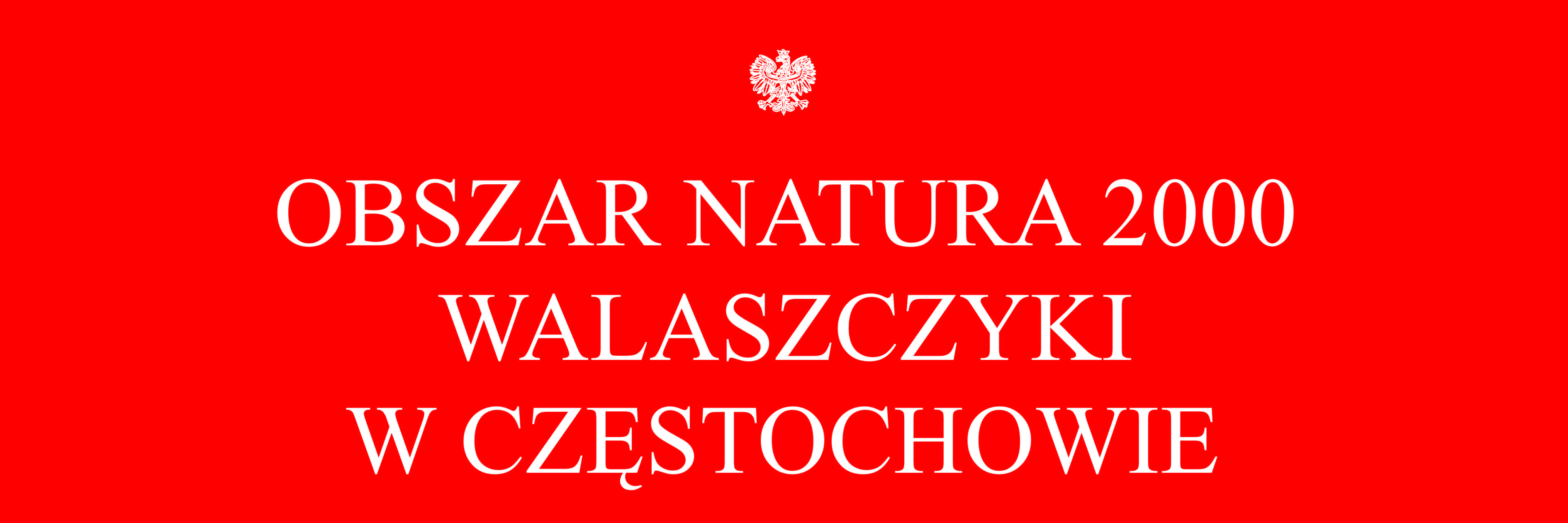 